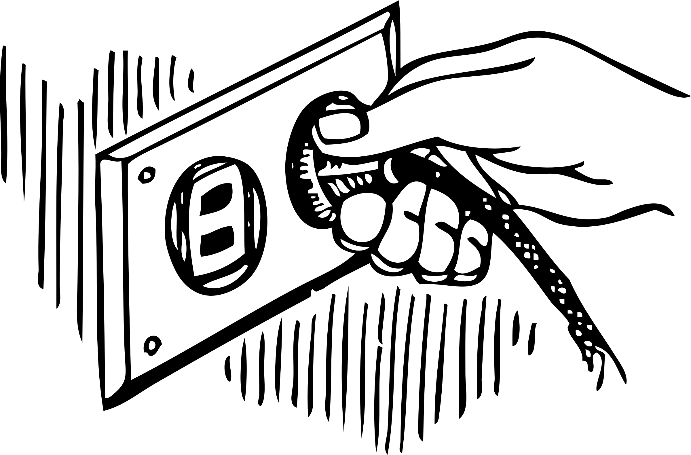 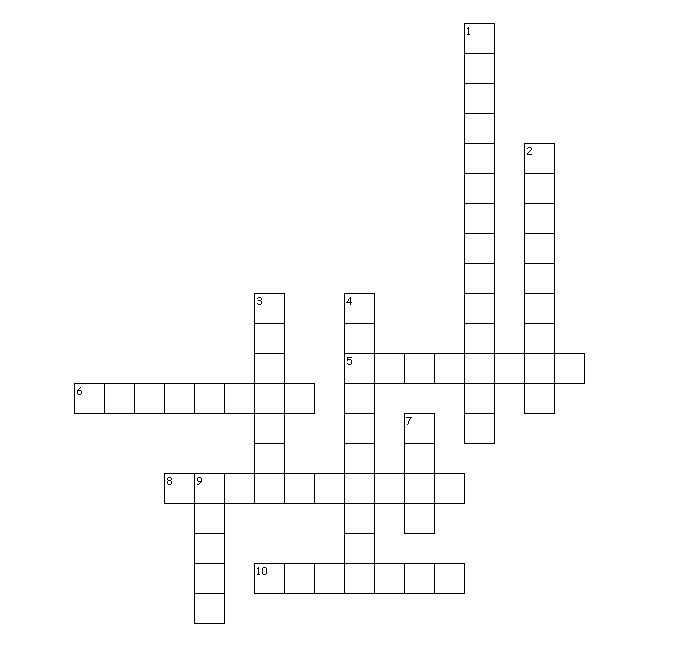 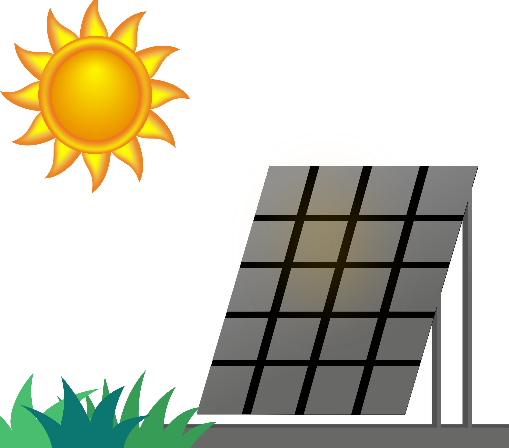 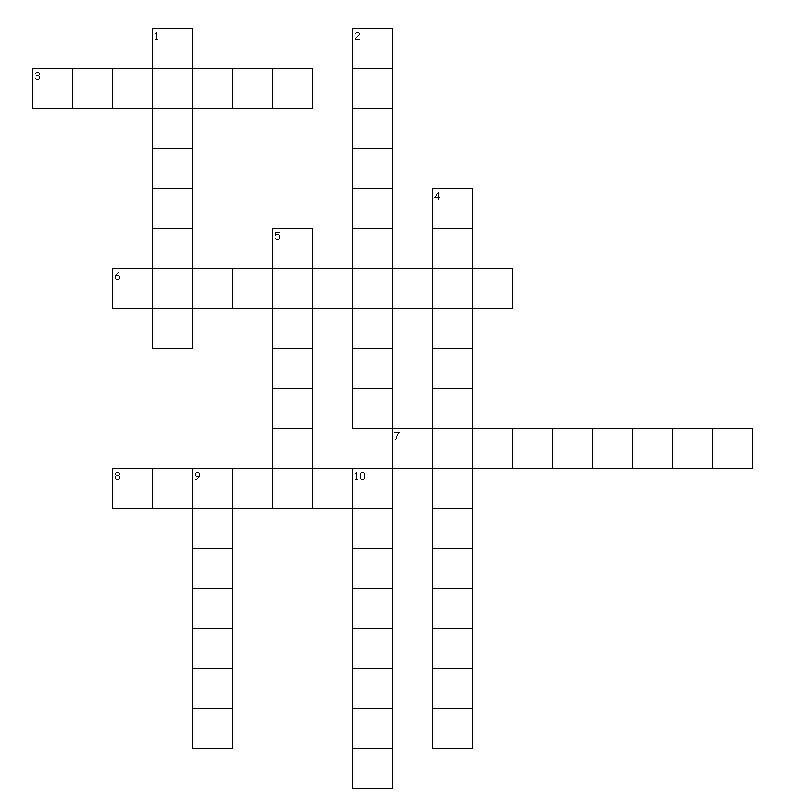 Across5.    a type of stored energy that can be released, usually by burning6.    a word used to describe how energy can move from one object to another8.    a type of energy related to the flow of charges10.  a type of energy that is stored in the core of an atomDownwhen energy changes from one type into anothera type of energy that is due to an objects positiona type of energy that is involved in movementthe total of kinetic and potential energy7.   a type of energy that is related to the vibration of an object’s particles9.   a type of energy that travels in waves and is directly used by plantsAcross3.   the kinetic energy inside an object’s atoms or molecules, causing the object to vibrate	6.   the sum of an object’s kinetic and potential energy7.   the energy an object has due to its position or structure8.   the energy an object has due to its motionDownthis is what happens when energy is passed on from one object to anothera type of energy related to the flow of charges4.   this is what happens when one type of energy changes into another typeis the type of energy that travels in the form of electromagnetic waves9.   the energy that can be released when atoms are split10.  the type of energy stored in the bonds of atoms and molecules